PLANTILLA DE ENTREVISTA DE SALIDA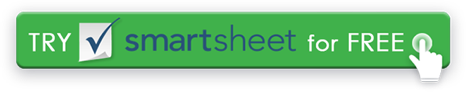 Por favor, complete la siguiente evaluación basada en sus experiencias con la empresa. NOMBRE DEL EMPLEADONOMBRE DEL EMPLEADOREALIZADO PORREALIZADO PORREALIZADO PORFECHA DE INICIO DEL EMPLEADOFECHA DE INICIO DEL EMPLEADOFECHA DE FINALIZACIÓN DEL EMPLEADOFECHA DE FINALIZACIÓN DEL EMPLEADOFECHA DE SALIDA DE LA ENTREVISTATÍTULO DE LA POSICIÓNDEPARTAMENTO DE POSICIÓNDEPARTAMENTO DE POSICIÓN¿En qué momento comenzó a considerar dejar su puesto actual?¿En qué momento comenzó a considerar dejar su puesto actual?¿En qué momento comenzó a considerar dejar su puesto actual?¿En qué momento comenzó a considerar dejar su puesto actual?¿En qué momento comenzó a considerar dejar su puesto actual?¿En qué momento comenzó a considerar dejar su puesto actual?Por favor, indique todos los factores que contribuyen a su decisión de renunciar. Si es "Otro", por favor explique.Por favor, indique todos los factores que contribuyen a su decisión de renunciar. Si es "Otro", por favor explique.Por favor, indique todos los factores que contribuyen a su decisión de renunciar. Si es "Otro", por favor explique.Por favor, indique todos los factores que contribuyen a su decisión de renunciar. Si es "Otro", por favor explique.Por favor, indique todos los factores que contribuyen a su decisión de renunciar. Si es "Otro", por favor explique.Por favor, indique todos los factores que contribuyen a su decisión de renunciar. Si es "Otro", por favor explique.SUELDOPROMOCIÓN LABORALPERSONALFOMENTO DE LA EDUCACIÓNREUBICACIÓNJUBILACIÓN SANITARIARESPONSABILIDADES FAMILIARESINSATISFECHO / GERENCIABENEFICIOSTRABAJO ELIMINADOMILITAROTROS por favor explique en el espacio a continuación¿Su renuncia fue motivada por un evento o problema específico? En caso afirmativo, sírvase explicarlo.¿Su renuncia fue motivada por un evento o problema específico? En caso afirmativo, sírvase explicarlo.¿Su renuncia fue motivada por un evento o problema específico? En caso afirmativo, sírvase explicarlo.¿Su renuncia fue motivada por un evento o problema específico? En caso afirmativo, sírvase explicarlo.¿Su renuncia fue motivada por un evento o problema específico? En caso afirmativo, sírvase explicarlo.¿Su renuncia fue motivada por un evento o problema específico? En caso afirmativo, sírvase explicarlo.Si un evento específico provocó su renuncia, ¿se discutió el asunto con su gerente y / o recursos humanos? En caso afirmativo, sírvase explicarlo. Si un evento específico provocó su renuncia, ¿se discutió el asunto con su gerente y / o recursos humanos? En caso afirmativo, sírvase explicarlo. Si un evento específico provocó su renuncia, ¿se discutió el asunto con su gerente y / o recursos humanos? En caso afirmativo, sírvase explicarlo. Si un evento específico provocó su renuncia, ¿se discutió el asunto con su gerente y / o recursos humanos? En caso afirmativo, sírvase explicarlo. Si un evento específico provocó su renuncia, ¿se discutió el asunto con su gerente y / o recursos humanos? En caso afirmativo, sírvase explicarlo. Si un evento específico provocó su renuncia, ¿se discutió el asunto con su gerente y / o recursos humanos? En caso afirmativo, sírvase explicarlo. ¿Encontró algún problema al mantener su posición actual?  En caso afirmativo, sírvase explicarlo. ¿Encontró algún problema al mantener su posición actual?  En caso afirmativo, sírvase explicarlo. ¿Encontró algún problema al mantener su posición actual?  En caso afirmativo, sírvase explicarlo. ¿Encontró algún problema al mantener su posición actual?  En caso afirmativo, sírvase explicarlo. ¿Encontró algún problema al mantener su posición actual?  En caso afirmativo, sírvase explicarlo. ¿Encontró algún problema al mantener su posición actual?  En caso afirmativo, sírvase explicarlo. ¿Qué te pareció agradable de tu experiencia laboral?  ¿Qué te pareció agradable de tu experiencia laboral?  ¿Qué te pareció agradable de tu experiencia laboral?  ¿Qué te pareció agradable de tu experiencia laboral?  ¿Qué te pareció agradable de tu experiencia laboral?  ¿Qué te pareció agradable de tu experiencia laboral?  ¿Qué es lo que te pareció menos agradable de tu experiencia laboral? ¿Qué es lo que te pareció menos agradable de tu experiencia laboral? ¿Qué es lo que te pareció menos agradable de tu experiencia laboral? ¿Qué es lo que te pareció menos agradable de tu experiencia laboral? ¿Qué es lo que te pareció menos agradable de tu experiencia laboral? ¿Qué es lo que te pareció menos agradable de tu experiencia laboral? ¿Recomendaría nuestra empresa como un empleador potencial a otros? Sírvanse explicar por qué o por qué no.  ¿Recomendaría nuestra empresa como un empleador potencial a otros? Sírvanse explicar por qué o por qué no.  ¿Recomendaría nuestra empresa como un empleador potencial a otros? Sírvanse explicar por qué o por qué no.  ¿Recomendaría nuestra empresa como un empleador potencial a otros? Sírvanse explicar por qué o por qué no.  ¿Recomendaría nuestra empresa como un empleador potencial a otros? Sírvanse explicar por qué o por qué no.  ¿Recomendaría nuestra empresa como un empleador potencial a otros? Sírvanse explicar por qué o por qué no.  Basado en su experiencia, ¿estaría abierto a volver a aplicar a oportunidades futuras con nuestra empresa?  Por favor, explíquelo.Basado en su experiencia, ¿estaría abierto a volver a aplicar a oportunidades futuras con nuestra empresa?  Por favor, explíquelo.Basado en su experiencia, ¿estaría abierto a volver a aplicar a oportunidades futuras con nuestra empresa?  Por favor, explíquelo.Basado en su experiencia, ¿estaría abierto a volver a aplicar a oportunidades futuras con nuestra empresa?  Por favor, explíquelo.Basado en su experiencia, ¿estaría abierto a volver a aplicar a oportunidades futuras con nuestra empresa?  Por favor, explíquelo.Basado en su experiencia, ¿estaría abierto a volver a aplicar a oportunidades futuras con nuestra empresa?  Por favor, explíquelo.N/APOBREJUSTOBIENEXCELENTECOMENTARIOSCantidad de capacitación proporcionadaCalidad de la formación impartidaRelación de trabajo con el gerenteRelación de trabajo con compañeros de equipoRelación de trabajo con otros departamentosSatisfacción con el nivel de compensación / salarioSatisfacción con los beneficios de los empleadosPosición de la empresa sobre el equilibrio entre el trabajo y la vida personalCarga de trabajo generalSatisfacción generalN/APOBREJUSTOBIENEXCELENTETOTALESProporcione cualquier comentario adicional que desee compartir.  Gracias. RENUNCIACualquier artículo, plantilla o información proporcionada por Smartsheet en el sitio web es solo para referencia. Si bien nos esforzamos por mantener la información actualizada y correcta, no hacemos representaciones o garantías de ningún tipo, expresas o implícitas, sobre la integridad, precisión, confiabilidad, idoneidad o disponibilidad con respecto al sitio web o la información, artículos, plantillas o gráficos relacionados contenidos en el sitio web. Por lo tanto, cualquier confianza que deposite en dicha información es estrictamente bajo su propio riesgo.